Thank you for your interest in working for the Eco-Week Program at the Mountain Campus of Colorado State University. Eco-Week is an outdoor/environmental education program offered to Northern Colorado 4th, 5th and 6th grade students to learn about various topics related to the Rocky Mountain ecosystem in a remote alpine setting. There are two sessions each week (Mon-Wed and Wed-Fri) that include opportunities for students to hike and to study subjects like forest ecology, wildlife discoveries, orienteering, stream ecology, high ropes course, and ecosystem interaction.We are looking for instructors with a passion for outdoor activities, expertise in environmental education, and a commitment to teaching and leading youth in the outdoors. We look forward to reviewing your application. If you have any questions, please contact Tess McGinty, Assistant Director, Mountain Campus at (970) 491-4730 or tess.mcginty@colostate.edu.  Essential Job Functions:  Provide instruction and daily oversight for Eco-Week ProgramInstruct environmental modules as part of the overall curriculum Teach/lead evening programs and campfire activitiesCoordinate logistics with team prior to school arrival Facilitate Challenge Course and adventure components of programGuide day hikes for students, teachers and staff  Employment Information:Term of Employment: Mid-August to Mid-October, 2022 (exact start date TBD, anticipated move-in August 11, 2022)Options to also work the summer from mid-May to late-August (then transition to Eco-week position)  Approximately $2100/month plus room and board Full-time live-in position; remote mountain valley at 9,000 ft. Qualifications:Strong passion for outdoor activities and environmental educationPrevious experience and commitment to working with youth in the outdoorsWFA or WFR certification by start date (WFR preferred but not required)Availability to attend training prior to program start, anticipated August 12, 2022Cover Letter, Resume and One Letter of Recommendation Required: 
Please attach a cover letter and resume to this application addressing the following:Describe your interest and/or motivation to work for the CSU Mountain Campus as an 
Eco-Week Instructor.What talents, skills or abilities would you bring to this position?Describe your experience working with youth in the outdoors. Why do you want to teach/lead youth in the outdoors? Note: Letter of Recommendation should be from a relevant employment source. Please have it sent to 
Tess McGinty in hard copy or electronic form (preferred).*Application Deadline: February 18, 2022, though applications will be accepted until positions are filled.Cover Letter, Resume and One Letter of Recommendation Required
Please attach a cover letter and resume to this application addressing the following:Describe your interest and/or motivation to work for the Mountain Campus as an Eco-Week Instructor.What talents, skills or abilities would you bring to this position?Describe your experience working with youth in the outdoors. Why do you want to teach/lead youth in the outdoors? Note: Letter of Recommendation should be from a relevant employment source. Please send to Tess McGinty.Mountain Campus Contact InformationPhysical Location: Laurel Village – Alpine Hall, West Entrance (Spring 2021 all services offered virtually, physical offices closed)Mailing Address: Mountain Campus, Colorado State University, 8044 Campus Delivery, Fort Collins, CO 80523-8044Phone: 970-491-4730 (Spring 2022 services offered virtually, physical offices not open regularly)Email: Tess.McGinty@colostate.edu (preferred)ECO-WEEK INSTRUCTOR Application Information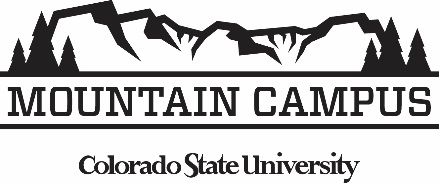 Application for EmploymentEco-Week InstructorMountain CampusColorado State University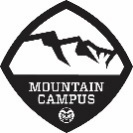 Cover letter, resume and one letter of recommendation required: see important information on page 2.Please fill out all information to the best of your ability. Please print out, complete and mail or email to Tess McGinty. Contact info is on page 2 of this application. Cover letter, resume and one letter of recommendation required: see important information on page 2.Please fill out all information to the best of your ability. Please print out, complete and mail or email to Tess McGinty. Contact info is on page 2 of this application. Cover letter, resume and one letter of recommendation required: see important information on page 2.Please fill out all information to the best of your ability. Please print out, complete and mail or email to Tess McGinty. Contact info is on page 2 of this application. APPLICANT INFORMATION	Today’s Date:APPLICANT INFORMATION	Today’s Date:APPLICANT INFORMATION	Today’s Date:APPLICANT INFORMATION	Today’s Date:APPLICANT INFORMATION	Today’s Date:APPLICANT INFORMATION	Today’s Date:APPLICANT INFORMATION	Today’s Date:APPLICANT INFORMATION	Today’s Date:APPLICANT INFORMATION	Today’s Date:APPLICANT INFORMATION	Today’s Date:APPLICANT INFORMATION	Today’s Date:APPLICANT INFORMATION	Today’s Date:APPLICANT INFORMATION	Today’s Date:APPLICANT INFORMATION	Today’s Date:APPLICANT INFORMATION	Today’s Date:APPLICANT INFORMATION	Today’s Date:APPLICANT INFORMATION	Today’s Date:Last NameLast NameFirstFirstFirstFirstFirstFirstM.I.M.I.Local Mailing AddressLocal Mailing AddressLocal Mailing AddressApartment/Unit #Apartment/Unit #CityCityCityCityCityCityStateStateStateStateStateStateZIPZIPZIPZIPZIPPhoneE-mail AddressE-mail AddressE-mail AddressE-mail AddressE-mail AddressE-mail AddressE-mail AddressE-mail AddressE-mail AddressDate AvailableDate AvailableDate AvailableIn what way(s) are you affiliated with Colorado State University?In what way(s) are you affiliated with Colorado State University?In what way(s) are you affiliated with Colorado State University?In what way(s) are you affiliated with Colorado State University?In what way(s) are you affiliated with Colorado State University?In what way(s) are you affiliated with Colorado State University?In what way(s) are you affiliated with Colorado State University?In what way(s) are you affiliated with Colorado State University? Current CSU Student	 Former CSU Student/Graduate Unaffiliated Current CSU Student	 Former CSU Student/Graduate Unaffiliated Current CSU Student	 Former CSU Student/Graduate Unaffiliated Current CSU Student	 Former CSU Student/Graduate Unaffiliated Current CSU Student	 Former CSU Student/Graduate Unaffiliated Current CSU Student	 Former CSU Student/Graduate Unaffiliated Current CSU Student	 Former CSU Student/Graduate Unaffiliated Current CSU Student	 Former CSU Student/Graduate Unaffiliated Current CSU Student	 Former CSU Student/Graduate UnaffiliatedCSU Students:CSU Students:CSU Students:Graduation date?Graduation date?Graduation date?Graduation date?Major / Area of StudyMajor / Area of StudyMajor / Area of StudyMajor / Area of StudyMajor / Area of StudyCSU ID NumberCSU ID NumberCSU ID NumberCSU ID NumberCSU ID NumberDo you have a valid driver’s license?	 Yes	 NoDo you have a valid driver’s license?	 Yes	 NoDo you have a valid driver’s license?	 Yes	 NoDo you have a valid driver’s license?	 Yes	 NoDo you have a valid driver’s license?	 Yes	 NoDo you have a valid driver’s license?	 Yes	 NoDo you have a valid driver’s license?	 Yes	 NoDo you have a valid driver’s license?	 Yes	 NoDo you have a valid driver’s license?	 Yes	 NoIf yes, from what state?If yes, from what state?If yes, from what state?If yes, from what state?If yes, from what state?If yes, from what state?If yes, from what state?If yes, from what state?Will you be available to start work the third week of August for training?Will you be available to start work the third week of August for training?Will you be available to start work the third week of August for training?Will you be available to start work the third week of August for training?Will you be available to start work the third week of August for training?Will you be available to start work the third week of August for training?Will you be available to start work the third week of August for training?Will you be available to start work the third week of August for training?Will you be available to start work the third week of August for training?Will you be available to start work the third week of August for training?Will you be available to start work the third week of August for training?Will you be available to start work the third week of August for training?Will you be available to start work the third week of August for training?Will you be available to start work the third week of August for training?Will you be available to start work the third week of August for training?Will you be available to start work the third week of August for training?Will you be available to start work the third week of August for training?SKILLS AND EXPERIENCESKILLS AND EXPERIENCESKILLS AND EXPERIENCESKILLS AND EXPERIENCESKILLS AND EXPERIENCESKILLS AND EXPERIENCESKILLS AND EXPERIENCESKILLS AND EXPERIENCESKILLS AND EXPERIENCESKILLS AND EXPERIENCESKILLS AND EXPERIENCESKILLS AND EXPERIENCESKILLS AND EXPERIENCESKILLS AND EXPERIENCESKILLS AND EXPERIENCESKILLS AND EXPERIENCESKILLS AND EXPERIENCEFirst Aid Training 1:   What is your current level of first aid training, if any? (Please list expiration dates and authorizing organization):First Aid Training 1:   What is your current level of first aid training, if any? (Please list expiration dates and authorizing organization):First Aid Training 1:   What is your current level of first aid training, if any? (Please list expiration dates and authorizing organization):First Aid Training 1:   What is your current level of first aid training, if any? (Please list expiration dates and authorizing organization):First Aid Training 1:   What is your current level of first aid training, if any? (Please list expiration dates and authorizing organization):First Aid Training 1:   What is your current level of first aid training, if any? (Please list expiration dates and authorizing organization):First Aid Training 1:   What is your current level of first aid training, if any? (Please list expiration dates and authorizing organization):First Aid Training 1:   What is your current level of first aid training, if any? (Please list expiration dates and authorizing organization):First Aid Training 1:   What is your current level of first aid training, if any? (Please list expiration dates and authorizing organization):First Aid Training 1:   What is your current level of first aid training, if any? (Please list expiration dates and authorizing organization):First Aid Training 1:   What is your current level of first aid training, if any? (Please list expiration dates and authorizing organization):First Aid Training 1:   What is your current level of first aid training, if any? (Please list expiration dates and authorizing organization):First Aid Training 1:   What is your current level of first aid training, if any? (Please list expiration dates and authorizing organization):First Aid Training 1:   What is your current level of first aid training, if any? (Please list expiration dates and authorizing organization):First Aid Training 1:   What is your current level of first aid training, if any? (Please list expiration dates and authorizing organization):First Aid Training 1:   What is your current level of first aid training, if any? (Please list expiration dates and authorizing organization):First Aid Training 1:   What is your current level of first aid training, if any? (Please list expiration dates and authorizing organization): Adult CPR	Exp. Date________ Org._____________		 Wilderness First Aid		Exp. Date________ Org._______________ Basic First Aid	Exp. Date________ Org._____________		 Wilderness First Responder		Exp. Date________ Org._______________ EMT		Exp. Date________ Org._____________ 	 Other ________________________  Exp. Date________ Org._______________ Adult CPR	Exp. Date________ Org._____________		 Wilderness First Aid		Exp. Date________ Org._______________ Basic First Aid	Exp. Date________ Org._____________		 Wilderness First Responder		Exp. Date________ Org._______________ EMT		Exp. Date________ Org._____________ 	 Other ________________________  Exp. Date________ Org._______________ Adult CPR	Exp. Date________ Org._____________		 Wilderness First Aid		Exp. Date________ Org._______________ Basic First Aid	Exp. Date________ Org._____________		 Wilderness First Responder		Exp. Date________ Org._______________ EMT		Exp. Date________ Org._____________ 	 Other ________________________  Exp. Date________ Org._______________ Adult CPR	Exp. Date________ Org._____________		 Wilderness First Aid		Exp. Date________ Org._______________ Basic First Aid	Exp. Date________ Org._____________		 Wilderness First Responder		Exp. Date________ Org._______________ EMT		Exp. Date________ Org._____________ 	 Other ________________________  Exp. Date________ Org._______________ Adult CPR	Exp. Date________ Org._____________		 Wilderness First Aid		Exp. Date________ Org._______________ Basic First Aid	Exp. Date________ Org._____________		 Wilderness First Responder		Exp. Date________ Org._______________ EMT		Exp. Date________ Org._____________ 	 Other ________________________  Exp. Date________ Org._______________ Adult CPR	Exp. Date________ Org._____________		 Wilderness First Aid		Exp. Date________ Org._______________ Basic First Aid	Exp. Date________ Org._____________		 Wilderness First Responder		Exp. Date________ Org._______________ EMT		Exp. Date________ Org._____________ 	 Other ________________________  Exp. Date________ Org._______________ Adult CPR	Exp. Date________ Org._____________		 Wilderness First Aid		Exp. Date________ Org._______________ Basic First Aid	Exp. Date________ Org._____________		 Wilderness First Responder		Exp. Date________ Org._______________ EMT		Exp. Date________ Org._____________ 	 Other ________________________  Exp. Date________ Org._______________ Adult CPR	Exp. Date________ Org._____________		 Wilderness First Aid		Exp. Date________ Org._______________ Basic First Aid	Exp. Date________ Org._____________		 Wilderness First Responder		Exp. Date________ Org._______________ EMT		Exp. Date________ Org._____________ 	 Other ________________________  Exp. Date________ Org._______________ Adult CPR	Exp. Date________ Org._____________		 Wilderness First Aid		Exp. Date________ Org._______________ Basic First Aid	Exp. Date________ Org._____________		 Wilderness First Responder		Exp. Date________ Org._______________ EMT		Exp. Date________ Org._____________ 	 Other ________________________  Exp. Date________ Org._______________ Adult CPR	Exp. Date________ Org._____________		 Wilderness First Aid		Exp. Date________ Org._______________ Basic First Aid	Exp. Date________ Org._____________		 Wilderness First Responder		Exp. Date________ Org._______________ EMT		Exp. Date________ Org._____________ 	 Other ________________________  Exp. Date________ Org._______________ Adult CPR	Exp. Date________ Org._____________		 Wilderness First Aid		Exp. Date________ Org._______________ Basic First Aid	Exp. Date________ Org._____________		 Wilderness First Responder		Exp. Date________ Org._______________ EMT		Exp. Date________ Org._____________ 	 Other ________________________  Exp. Date________ Org._______________ Adult CPR	Exp. Date________ Org._____________		 Wilderness First Aid		Exp. Date________ Org._______________ Basic First Aid	Exp. Date________ Org._____________		 Wilderness First Responder		Exp. Date________ Org._______________ EMT		Exp. Date________ Org._____________ 	 Other ________________________  Exp. Date________ Org._______________ Adult CPR	Exp. Date________ Org._____________		 Wilderness First Aid		Exp. Date________ Org._______________ Basic First Aid	Exp. Date________ Org._____________		 Wilderness First Responder		Exp. Date________ Org._______________ EMT		Exp. Date________ Org._____________ 	 Other ________________________  Exp. Date________ Org._______________ Adult CPR	Exp. Date________ Org._____________		 Wilderness First Aid		Exp. Date________ Org._______________ Basic First Aid	Exp. Date________ Org._____________		 Wilderness First Responder		Exp. Date________ Org._______________ EMT		Exp. Date________ Org._____________ 	 Other ________________________  Exp. Date________ Org._______________ Adult CPR	Exp. Date________ Org._____________		 Wilderness First Aid		Exp. Date________ Org._______________ Basic First Aid	Exp. Date________ Org._____________		 Wilderness First Responder		Exp. Date________ Org._______________ EMT		Exp. Date________ Org._____________ 	 Other ________________________  Exp. Date________ Org._______________ Adult CPR	Exp. Date________ Org._____________		 Wilderness First Aid		Exp. Date________ Org._______________ Basic First Aid	Exp. Date________ Org._____________		 Wilderness First Responder		Exp. Date________ Org._______________ EMT		Exp. Date________ Org._____________ 	 Other ________________________  Exp. Date________ Org._______________ Adult CPR	Exp. Date________ Org._____________		 Wilderness First Aid		Exp. Date________ Org._______________ Basic First Aid	Exp. Date________ Org._____________		 Wilderness First Responder		Exp. Date________ Org._______________ EMT		Exp. Date________ Org._____________ 	 Other ________________________  Exp. Date________ Org._______________First Aid Training 2:   Are you willing and able to obtain CPR and one of the above first aid trainings prior to August 11, 2022 if not currently certified?                                                                                                 Yes  NoFirst Aid Training 2:   Are you willing and able to obtain CPR and one of the above first aid trainings prior to August 11, 2022 if not currently certified?                                                                                                 Yes  NoFirst Aid Training 2:   Are you willing and able to obtain CPR and one of the above first aid trainings prior to August 11, 2022 if not currently certified?                                                                                                 Yes  NoFirst Aid Training 2:   Are you willing and able to obtain CPR and one of the above first aid trainings prior to August 11, 2022 if not currently certified?                                                                                                 Yes  NoFirst Aid Training 2:   Are you willing and able to obtain CPR and one of the above first aid trainings prior to August 11, 2022 if not currently certified?                                                                                                 Yes  NoFirst Aid Training 2:   Are you willing and able to obtain CPR and one of the above first aid trainings prior to August 11, 2022 if not currently certified?                                                                                                 Yes  NoFirst Aid Training 2:   Are you willing and able to obtain CPR and one of the above first aid trainings prior to August 11, 2022 if not currently certified?                                                                                                 Yes  NoFirst Aid Training 2:   Are you willing and able to obtain CPR and one of the above first aid trainings prior to August 11, 2022 if not currently certified?                                                                                                 Yes  NoFirst Aid Training 2:   Are you willing and able to obtain CPR and one of the above first aid trainings prior to August 11, 2022 if not currently certified?                                                                                                 Yes  NoFirst Aid Training 2:   Are you willing and able to obtain CPR and one of the above first aid trainings prior to August 11, 2022 if not currently certified?                                                                                                 Yes  NoFirst Aid Training 2:   Are you willing and able to obtain CPR and one of the above first aid trainings prior to August 11, 2022 if not currently certified?                                                                                                 Yes  NoFirst Aid Training 2:   Are you willing and able to obtain CPR and one of the above first aid trainings prior to August 11, 2022 if not currently certified?                                                                                                 Yes  NoFirst Aid Training 2:   Are you willing and able to obtain CPR and one of the above first aid trainings prior to August 11, 2022 if not currently certified?                                                                                                 Yes  NoFirst Aid Training 2:   Are you willing and able to obtain CPR and one of the above first aid trainings prior to August 11, 2022 if not currently certified?                                                                                                 Yes  NoFirst Aid Training 2:   Are you willing and able to obtain CPR and one of the above first aid trainings prior to August 11, 2022 if not currently certified?                                                                                                 Yes  NoFirst Aid Training 2:   Are you willing and able to obtain CPR and one of the above first aid trainings prior to August 11, 2022 if not currently certified?                                                                                                 Yes  NoFirst Aid Training 2:   Are you willing and able to obtain CPR and one of the above first aid trainings prior to August 11, 2022 if not currently certified?                                                                                                 Yes  NoAreas of Outdoor Experience: Please check any skill-sets in which you have actively participated in for one year, or have been professionally instructed in.Areas of Outdoor Experience: Please check any skill-sets in which you have actively participated in for one year, or have been professionally instructed in.Areas of Outdoor Experience: Please check any skill-sets in which you have actively participated in for one year, or have been professionally instructed in.Areas of Outdoor Experience: Please check any skill-sets in which you have actively participated in for one year, or have been professionally instructed in.Areas of Outdoor Experience: Please check any skill-sets in which you have actively participated in for one year, or have been professionally instructed in.Areas of Outdoor Experience: Please check any skill-sets in which you have actively participated in for one year, or have been professionally instructed in.Areas of Outdoor Experience: Please check any skill-sets in which you have actively participated in for one year, or have been professionally instructed in.Areas of Outdoor Experience: Please check any skill-sets in which you have actively participated in for one year, or have been professionally instructed in.Areas of Outdoor Experience: Please check any skill-sets in which you have actively participated in for one year, or have been professionally instructed in.Areas of Outdoor Experience: Please check any skill-sets in which you have actively participated in for one year, or have been professionally instructed in.Areas of Outdoor Experience: Please check any skill-sets in which you have actively participated in for one year, or have been professionally instructed in.Areas of Outdoor Experience: Please check any skill-sets in which you have actively participated in for one year, or have been professionally instructed in.Areas of Outdoor Experience: Please check any skill-sets in which you have actively participated in for one year, or have been professionally instructed in.Areas of Outdoor Experience: Please check any skill-sets in which you have actively participated in for one year, or have been professionally instructed in.Areas of Outdoor Experience: Please check any skill-sets in which you have actively participated in for one year, or have been professionally instructed in.Areas of Outdoor Experience: Please check any skill-sets in which you have actively participated in for one year, or have been professionally instructed in.Areas of Outdoor Experience: Please check any skill-sets in which you have actively participated in for one year, or have been professionally instructed in.General OutdoorsGeneral OutdoorsGeneral OutdoorsGeneral OutdoorsGeneral OutdoorsEnvironmental EducationEnvironmental EducationEnvironmental EducationEnvironmental EducationEnvironmental EducationEnvironmental EducationOutdoor EducationOutdoor EducationOutdoor EducationOutdoor EducationOutdoor EducationOutdoor Education Indoor Climbing		 14er Ascents Outdoor Rock Climbing	 Hiking Backpacking		 Canyoneering Mountain-Biking		 Car Camping Trail Running                    Other ______________ Indoor Climbing		 14er Ascents Outdoor Rock Climbing	 Hiking Backpacking		 Canyoneering Mountain-Biking		 Car Camping Trail Running                    Other ______________ Indoor Climbing		 14er Ascents Outdoor Rock Climbing	 Hiking Backpacking		 Canyoneering Mountain-Biking		 Car Camping Trail Running                    Other ______________ Indoor Climbing		 14er Ascents Outdoor Rock Climbing	 Hiking Backpacking		 Canyoneering Mountain-Biking		 Car Camping Trail Running                    Other ______________ Indoor Climbing		 14er Ascents Outdoor Rock Climbing	 Hiking Backpacking		 Canyoneering Mountain-Biking		 Car Camping Trail Running                    Other ______________ Leave No Trace    Wildlife ID Stream Ecology    Geology Fire Ecology         Campfires  Tree ID               Astronomy Other ______________ Leave No Trace    Wildlife ID Stream Ecology    Geology Fire Ecology         Campfires  Tree ID               Astronomy Other ______________ Leave No Trace    Wildlife ID Stream Ecology    Geology Fire Ecology         Campfires  Tree ID               Astronomy Other ______________ Leave No Trace    Wildlife ID Stream Ecology    Geology Fire Ecology         Campfires  Tree ID               Astronomy Other ______________ Leave No Trace    Wildlife ID Stream Ecology    Geology Fire Ecology         Campfires  Tree ID               Astronomy Other ______________ Leave No Trace    Wildlife ID Stream Ecology    Geology Fire Ecology         Campfires  Tree ID               Astronomy Other ______________ Ropes Course		 Other _______________ Hike leadership   	  Team building    	  Orienteering		  Backpacking                      Ropes Course		 Other _______________ Hike leadership   	  Team building    	  Orienteering		  Backpacking                      Ropes Course		 Other _______________ Hike leadership   	  Team building    	  Orienteering		  Backpacking                      Ropes Course		 Other _______________ Hike leadership   	  Team building    	  Orienteering		  Backpacking                      Ropes Course		 Other _______________ Hike leadership   	  Team building    	  Orienteering		  Backpacking                      Ropes Course		 Other _______________ Hike leadership   	  Team building    	  Orienteering		  Backpacking                     Briefly outline your experience in teaching the above listed skills (if any); you may attach addition pages if necessary or include in cover letter/resume:Briefly outline your experience in teaching the above listed skills (if any); you may attach addition pages if necessary or include in cover letter/resume:Briefly outline your experience in teaching the above listed skills (if any); you may attach addition pages if necessary or include in cover letter/resume:Briefly outline your experience in teaching the above listed skills (if any); you may attach addition pages if necessary or include in cover letter/resume:Briefly outline your experience in teaching the above listed skills (if any); you may attach addition pages if necessary or include in cover letter/resume:Briefly outline your experience in teaching the above listed skills (if any); you may attach addition pages if necessary or include in cover letter/resume:Briefly outline your experience in teaching the above listed skills (if any); you may attach addition pages if necessary or include in cover letter/resume:Briefly outline your experience in teaching the above listed skills (if any); you may attach addition pages if necessary or include in cover letter/resume:Briefly outline your experience in teaching the above listed skills (if any); you may attach addition pages if necessary or include in cover letter/resume:Briefly outline your experience in teaching the above listed skills (if any); you may attach addition pages if necessary or include in cover letter/resume:Briefly outline your experience in teaching the above listed skills (if any); you may attach addition pages if necessary or include in cover letter/resume:Briefly outline your experience in teaching the above listed skills (if any); you may attach addition pages if necessary or include in cover letter/resume:Briefly outline your experience in teaching the above listed skills (if any); you may attach addition pages if necessary or include in cover letter/resume:Briefly outline your experience in teaching the above listed skills (if any); you may attach addition pages if necessary or include in cover letter/resume:Briefly outline your experience in teaching the above listed skills (if any); you may attach addition pages if necessary or include in cover letter/resume:Briefly outline your experience in teaching the above listed skills (if any); you may attach addition pages if necessary or include in cover letter/resume:Briefly outline your experience in teaching the above listed skills (if any); you may attach addition pages if necessary or include in cover letter/resume:Teaching, instructing, and guiding in the outdoors is an extremely physical and demanding job. Are you capable of performing tasks such as heavy lifting (e.g. backpacks over 40 lbs.), difficult hiking over rough terrain, and maintaining personal health and well-being? Do you require any accommodation to perform this work? Please be specific.Teaching, instructing, and guiding in the outdoors is an extremely physical and demanding job. Are you capable of performing tasks such as heavy lifting (e.g. backpacks over 40 lbs.), difficult hiking over rough terrain, and maintaining personal health and well-being? Do you require any accommodation to perform this work? Please be specific.Teaching, instructing, and guiding in the outdoors is an extremely physical and demanding job. Are you capable of performing tasks such as heavy lifting (e.g. backpacks over 40 lbs.), difficult hiking over rough terrain, and maintaining personal health and well-being? Do you require any accommodation to perform this work? Please be specific.Teaching, instructing, and guiding in the outdoors is an extremely physical and demanding job. Are you capable of performing tasks such as heavy lifting (e.g. backpacks over 40 lbs.), difficult hiking over rough terrain, and maintaining personal health and well-being? Do you require any accommodation to perform this work? Please be specific.Teaching, instructing, and guiding in the outdoors is an extremely physical and demanding job. Are you capable of performing tasks such as heavy lifting (e.g. backpacks over 40 lbs.), difficult hiking over rough terrain, and maintaining personal health and well-being? Do you require any accommodation to perform this work? Please be specific.Teaching, instructing, and guiding in the outdoors is an extremely physical and demanding job. Are you capable of performing tasks such as heavy lifting (e.g. backpacks over 40 lbs.), difficult hiking over rough terrain, and maintaining personal health and well-being? Do you require any accommodation to perform this work? Please be specific.Teaching, instructing, and guiding in the outdoors is an extremely physical and demanding job. Are you capable of performing tasks such as heavy lifting (e.g. backpacks over 40 lbs.), difficult hiking over rough terrain, and maintaining personal health and well-being? Do you require any accommodation to perform this work? Please be specific.Teaching, instructing, and guiding in the outdoors is an extremely physical and demanding job. Are you capable of performing tasks such as heavy lifting (e.g. backpacks over 40 lbs.), difficult hiking over rough terrain, and maintaining personal health and well-being? Do you require any accommodation to perform this work? Please be specific.Teaching, instructing, and guiding in the outdoors is an extremely physical and demanding job. Are you capable of performing tasks such as heavy lifting (e.g. backpacks over 40 lbs.), difficult hiking over rough terrain, and maintaining personal health and well-being? Do you require any accommodation to perform this work? Please be specific.Teaching, instructing, and guiding in the outdoors is an extremely physical and demanding job. Are you capable of performing tasks such as heavy lifting (e.g. backpacks over 40 lbs.), difficult hiking over rough terrain, and maintaining personal health and well-being? Do you require any accommodation to perform this work? Please be specific.Teaching, instructing, and guiding in the outdoors is an extremely physical and demanding job. Are you capable of performing tasks such as heavy lifting (e.g. backpacks over 40 lbs.), difficult hiking over rough terrain, and maintaining personal health and well-being? Do you require any accommodation to perform this work? Please be specific.Teaching, instructing, and guiding in the outdoors is an extremely physical and demanding job. Are you capable of performing tasks such as heavy lifting (e.g. backpacks over 40 lbs.), difficult hiking over rough terrain, and maintaining personal health and well-being? Do you require any accommodation to perform this work? Please be specific.Teaching, instructing, and guiding in the outdoors is an extremely physical and demanding job. Are you capable of performing tasks such as heavy lifting (e.g. backpacks over 40 lbs.), difficult hiking over rough terrain, and maintaining personal health and well-being? Do you require any accommodation to perform this work? Please be specific.Teaching, instructing, and guiding in the outdoors is an extremely physical and demanding job. Are you capable of performing tasks such as heavy lifting (e.g. backpacks over 40 lbs.), difficult hiking over rough terrain, and maintaining personal health and well-being? Do you require any accommodation to perform this work? Please be specific.Teaching, instructing, and guiding in the outdoors is an extremely physical and demanding job. Are you capable of performing tasks such as heavy lifting (e.g. backpacks over 40 lbs.), difficult hiking over rough terrain, and maintaining personal health and well-being? Do you require any accommodation to perform this work? Please be specific.Teaching, instructing, and guiding in the outdoors is an extremely physical and demanding job. Are you capable of performing tasks such as heavy lifting (e.g. backpacks over 40 lbs.), difficult hiking over rough terrain, and maintaining personal health and well-being? Do you require any accommodation to perform this work? Please be specific.Teaching, instructing, and guiding in the outdoors is an extremely physical and demanding job. Are you capable of performing tasks such as heavy lifting (e.g. backpacks over 40 lbs.), difficult hiking over rough terrain, and maintaining personal health and well-being? Do you require any accommodation to perform this work? Please be specific.ReferencesReferencesReferencesReferencesReferencesReferencesReferencesReferencesReferencesReferencesReferencesReferencesReferencesReferencesReferencesReferencesReferencesPlease list at least two references that can attest to your ability and judgment as an outdoor instructor/leader. Please do not use family members.Please list at least two references that can attest to your ability and judgment as an outdoor instructor/leader. Please do not use family members.Please list at least two references that can attest to your ability and judgment as an outdoor instructor/leader. Please do not use family members.Please list at least two references that can attest to your ability and judgment as an outdoor instructor/leader. Please do not use family members.Please list at least two references that can attest to your ability and judgment as an outdoor instructor/leader. Please do not use family members.Please list at least two references that can attest to your ability and judgment as an outdoor instructor/leader. Please do not use family members.Please list at least two references that can attest to your ability and judgment as an outdoor instructor/leader. Please do not use family members.Please list at least two references that can attest to your ability and judgment as an outdoor instructor/leader. Please do not use family members.Please list at least two references that can attest to your ability and judgment as an outdoor instructor/leader. Please do not use family members.Please list at least two references that can attest to your ability and judgment as an outdoor instructor/leader. Please do not use family members.Please list at least two references that can attest to your ability and judgment as an outdoor instructor/leader. Please do not use family members.Please list at least two references that can attest to your ability and judgment as an outdoor instructor/leader. Please do not use family members.Please list at least two references that can attest to your ability and judgment as an outdoor instructor/leader. Please do not use family members.Please list at least two references that can attest to your ability and judgment as an outdoor instructor/leader. Please do not use family members.Please list at least two references that can attest to your ability and judgment as an outdoor instructor/leader. Please do not use family members.Please list at least two references that can attest to your ability and judgment as an outdoor instructor/leader. Please do not use family members.Please list at least two references that can attest to your ability and judgment as an outdoor instructor/leader. Please do not use family members.Full NameFull NameRelationshipRelationshipRelationshipRelationshipRelationshipRelationshipRelationshipRelationshipRelationshipRelationshipRelationshipRelationshipCompany/SchoolCompany/SchoolCompany/SchoolCompany/SchoolCompany/SchoolPhone   (           )Phone   (           )Phone   (           )Phone   (           )Phone   (           )Phone   (           )Phone   (           )Phone   (           )Phone   (           )EmailEmailEmailFull NameFull NameRelationshipRelationshipRelationshipRelationshipRelationshipRelationshipRelationshipRelationshipRelationshipRelationshipRelationshipRelationshipCompany/SchoolCompany/SchoolCompany/SchoolCompany/SchoolCompany/SchoolPhone   (           )Phone   (           )Phone   (           )Phone   (           )Phone   (           )Phone   (           )Phone   (           )Phone   (           )Phone   (           )EmailEmailEmailFull NameFull NameRelationshipRelationshipRelationshipRelationshipRelationshipRelationshipRelationshipRelationshipRelationshipRelationshipRelationshipRelationshipCompany/SchoolCompany/SchoolCompany/SchoolCompany/SchoolCompany/SchoolPhone   (           )Phone   (           )Phone   (           )Phone   (           )Phone   (           )Phone   (           )Phone   (           )Phone   (           )Phone   (           )EmailEmailEmailLast JobS heldLast JobS heldLast JobS heldLast JobS heldLast JobS heldLast JobS heldLast JobS heldLast JobS heldLast JobS heldLast JobS heldLast JobS heldLast JobS heldLast JobS heldLast JobS heldLast JobS heldLast JobS heldLast JobS held1CompanyCompanyPhone   (           )Phone   (           )Phone   (           )Phone   (           )Phone   (           )Phone   (           )Job Title and DutiesJob Title and DutiesSupervisorSupervisorDates HeldDates HeldReason for LeavingReason for LeavingReason for LeavingReason for LeavingReason for LeavingReason for LeavingReason for LeavingReason for LeavingReason for LeavingReason for LeavingMay we contact this employer for a reference?	 Yes	 NoMay we contact this employer for a reference?	 Yes	 NoMay we contact this employer for a reference?	 Yes	 NoMay we contact this employer for a reference?	 Yes	 NoMay we contact this employer for a reference?	 Yes	 NoMay we contact this employer for a reference?	 Yes	 NoMay we contact this employer for a reference?	 Yes	 NoMay we contact this employer for a reference?	 Yes	 NoMay we contact this employer for a reference?	 Yes	 NoMay we contact this employer for a reference?	 Yes	 NoMay we contact this employer for a reference?	 Yes	 NoMay we contact this employer for a reference?	 Yes	 NoMay we contact this employer for a reference?	 Yes	 NoMay we contact this employer for a reference?	 Yes	 NoMay we contact this employer for a reference?	 Yes	 NoMay we contact this employer for a reference?	 Yes	 NoMay we contact this employer for a reference?	 Yes	 No2CompanyCompanyCompanyCompanyCompanyCompanyCompanyCompanyCompanyCompanyPhone   (           )Phone   (           )Phone   (           )Phone   (           )Phone   (           )Phone   (           )Job Title and DutiesJob Title and DutiesJob Title and DutiesJob Title and DutiesJob Title and DutiesJob Title and DutiesJob Title and DutiesJob Title and DutiesJob Title and DutiesJob Title and DutiesJob Title and DutiesSupervisorSupervisorSupervisorSupervisorSupervisorSupervisorDates HeldDates HeldDates HeldDates HeldDates HeldDates HeldDates HeldReason for LeavingReason for LeavingReason for LeavingReason for LeavingReason for LeavingReason for LeavingReason for LeavingReason for LeavingReason for LeavingReason for LeavingMay we contact this employer for a reference?	 Yes	 NoMay we contact this employer for a reference?	 Yes	 NoMay we contact this employer for a reference?	 Yes	 NoMay we contact this employer for a reference?	 Yes	 NoMay we contact this employer for a reference?	 Yes	 NoMay we contact this employer for a reference?	 Yes	 NoMay we contact this employer for a reference?	 Yes	 NoMay we contact this employer for a reference?	 Yes	 NoMay we contact this employer for a reference?	 Yes	 NoMay we contact this employer for a reference?	 Yes	 NoMay we contact this employer for a reference?	 Yes	 NoMay we contact this employer for a reference?	 Yes	 NoMay we contact this employer for a reference?	 Yes	 NoMay we contact this employer for a reference?	 Yes	 NoMay we contact this employer for a reference?	 Yes	 NoMay we contact this employer for a reference?	 Yes	 NoMay we contact this employer for a reference?	 Yes	 Noother Experiencesother Experiencesother Experiencesother Experiencesother Experiencesother Experiencesother Experiencesother Experiencesother Experiencesother Experiencesother Experiencesother Experiencesother Experiencesother Experiencesother Experiencesother Experiencesother ExperiencesHave you ever traveled internationally?Have you ever traveled internationally? Yes No Yes No Yes NoIf yes, what was the purpose of the visit?If yes, what was the purpose of the visit?If yes, what was the purpose of the visit?If yes, what was the purpose of the visit? Study Abroad		 Family/Friends	 Other ___________________ Tourism		 Military	 Adventure Activities	 Peace Corps Study Abroad		 Family/Friends	 Other ___________________ Tourism		 Military	 Adventure Activities	 Peace Corps Study Abroad		 Family/Friends	 Other ___________________ Tourism		 Military	 Adventure Activities	 Peace Corps Study Abroad		 Family/Friends	 Other ___________________ Tourism		 Military	 Adventure Activities	 Peace Corps Study Abroad		 Family/Friends	 Other ___________________ Tourism		 Military	 Adventure Activities	 Peace Corps Study Abroad		 Family/Friends	 Other ___________________ Tourism		 Military	 Adventure Activities	 Peace Corps Study Abroad		 Family/Friends	 Other ___________________ Tourism		 Military	 Adventure Activities	 Peace Corps Study Abroad		 Family/Friends	 Other ___________________ Tourism		 Military	 Adventure Activities	 Peace CorpsIf yes, which country(s)?If yes, which country(s)?If yes, which country(s)?If yes, which country(s)?If yes, which country(s)?If yes, which country(s)?If yes, which country(s)?If yes, which country(s)?If yes, which country(s)?If yes, which country(s)?If yes, which country(s)?If yes, which country(s)?If yes, which country(s)?If yes, which country(s)?If yes, which country(s)?If yes, which country(s)?If yes, which country(s)?Have you participated in or worked at a summer camp (scouts, church, etc.)?	 Yes	 NoHave you participated in or worked at a summer camp (scouts, church, etc.)?	 Yes	 NoHave you participated in or worked at a summer camp (scouts, church, etc.)?	 Yes	 NoHave you participated in or worked at a summer camp (scouts, church, etc.)?	 Yes	 NoHave you participated in or worked at a summer camp (scouts, church, etc.)?	 Yes	 NoHave you participated in or worked at a summer camp (scouts, church, etc.)?	 Yes	 NoHave you participated in or worked at a summer camp (scouts, church, etc.)?	 Yes	 NoHave you participated in or worked at a summer camp (scouts, church, etc.)?	 Yes	 NoHave you participated in or worked at a summer camp (scouts, church, etc.)?	 Yes	 NoHave you participated in or worked at a summer camp (scouts, church, etc.)?	 Yes	 NoHave you participated in or worked at a summer camp (scouts, church, etc.)?	 Yes	 NoHave you participated in or worked at a summer camp (scouts, church, etc.)?	 Yes	 NoIf yes, were you:  Participant	            Camp Guide/EmployeeIf yes, were you:  Participant	            Camp Guide/EmployeeIf yes, were you:  Participant	            Camp Guide/EmployeeIf yes, were you:  Participant	            Camp Guide/EmployeeIf yes, were you:  Participant	            Camp Guide/EmployeeIf yes, which camp?If yes, which camp?If yes, which camp?If yes, which camp?If yes, which camp?If yes, which camp?If yes, which camp?If yes, which camp?Year(s) Attended/WorkedYear(s) Attended/WorkedYear(s) Attended/WorkedYear(s) Attended/WorkedYear(s) Attended/WorkedYear(s) Attended/WorkedYear(s) Attended/WorkedYear(s) Attended/WorkedYear(s) Attended/WorkedList brief examples of activities at the camp:List brief examples of activities at the camp:List brief examples of activities at the camp:List brief examples of activities at the camp:List brief examples of activities at the camp:List brief examples of activities at the camp:List brief examples of activities at the camp:List brief examples of activities at the camp:List brief examples of activities at the camp:List brief examples of activities at the camp:List brief examples of activities at the camp:List brief examples of activities at the camp:List brief examples of activities at the camp:List brief examples of activities at the camp:List brief examples of activities at the camp:List brief examples of activities at the camp:List brief examples of activities at the camp:Have you participated in any Adventure Education Programs (NOLS, Outward Bound, SOLO etc.)?	   Yes	   NoHave you participated in any Adventure Education Programs (NOLS, Outward Bound, SOLO etc.)?	   Yes	   NoHave you participated in any Adventure Education Programs (NOLS, Outward Bound, SOLO etc.)?	   Yes	   NoHave you participated in any Adventure Education Programs (NOLS, Outward Bound, SOLO etc.)?	   Yes	   NoHave you participated in any Adventure Education Programs (NOLS, Outward Bound, SOLO etc.)?	   Yes	   NoHave you participated in any Adventure Education Programs (NOLS, Outward Bound, SOLO etc.)?	   Yes	   NoHave you participated in any Adventure Education Programs (NOLS, Outward Bound, SOLO etc.)?	   Yes	   NoHave you participated in any Adventure Education Programs (NOLS, Outward Bound, SOLO etc.)?	   Yes	   NoHave you participated in any Adventure Education Programs (NOLS, Outward Bound, SOLO etc.)?	   Yes	   NoHave you participated in any Adventure Education Programs (NOLS, Outward Bound, SOLO etc.)?	   Yes	   NoHave you participated in any Adventure Education Programs (NOLS, Outward Bound, SOLO etc.)?	   Yes	   NoHave you participated in any Adventure Education Programs (NOLS, Outward Bound, SOLO etc.)?	   Yes	   NoHave you participated in any Adventure Education Programs (NOLS, Outward Bound, SOLO etc.)?	   Yes	   NoHave you participated in any Adventure Education Programs (NOLS, Outward Bound, SOLO etc.)?	   Yes	   NoHave you participated in any Adventure Education Programs (NOLS, Outward Bound, SOLO etc.)?	   Yes	   NoIf yes, were you a:	 Participant		 InstructorIf yes, were you a:	 Participant		 InstructorIf yes, which program(s)?If yes, which program(s)?If yes, which program(s)?If yes, which program(s)?If yes, which program(s)?If yes, which program(s)?If yes, which program(s)?If yes, which program(s)?If yes, which program(s)?If yes, which program(s)?Year(s) Attended/WorkedYear(s) Attended/WorkedYear(s) Attended/WorkedYear(s) Attended/WorkedYear(s) Attended/WorkedYear(s) Attended/WorkedYear(s) Attended/WorkedList brief examples of activities on these programs:List brief examples of activities on these programs:List brief examples of activities on these programs:List brief examples of activities on these programs:List brief examples of activities on these programs:List brief examples of activities on these programs:List brief examples of activities on these programs:List brief examples of activities on these programs:List brief examples of activities on these programs:List brief examples of activities on these programs:List brief examples of activities on these programs:List brief examples of activities on these programs:List brief examples of activities on these programs:List brief examples of activities on these programs:List brief examples of activities on these programs:List brief examples of activities on these programs:List brief examples of activities on these programs:Disclaimer and SignatureDisclaimer and SignatureDisclaimer and SignatureDisclaimer and SignatureDisclaimer and SignatureDisclaimer and SignatureDisclaimer and SignatureDisclaimer and SignatureDisclaimer and SignatureDisclaimer and SignatureDisclaimer and SignatureDisclaimer and SignatureDisclaimer and SignatureDisclaimer and SignatureDisclaimer and SignatureDisclaimer and SignatureDisclaimer and SignatureI certify that my answers are true and complete to the best of my knowledge. If this application leads to employment, I understand that false or misleading information in my application or interview may result in my termination.I understand that employment at the Mountain Campus is subject to the rules, policies, and procedures of Colorado State University. A sexual harassment training program and personal background check are required of all persons prior to starting employment.I certify that my answers are true and complete to the best of my knowledge. If this application leads to employment, I understand that false or misleading information in my application or interview may result in my termination.I understand that employment at the Mountain Campus is subject to the rules, policies, and procedures of Colorado State University. A sexual harassment training program and personal background check are required of all persons prior to starting employment.I certify that my answers are true and complete to the best of my knowledge. If this application leads to employment, I understand that false or misleading information in my application or interview may result in my termination.I understand that employment at the Mountain Campus is subject to the rules, policies, and procedures of Colorado State University. A sexual harassment training program and personal background check are required of all persons prior to starting employment.I certify that my answers are true and complete to the best of my knowledge. If this application leads to employment, I understand that false or misleading information in my application or interview may result in my termination.I understand that employment at the Mountain Campus is subject to the rules, policies, and procedures of Colorado State University. A sexual harassment training program and personal background check are required of all persons prior to starting employment.I certify that my answers are true and complete to the best of my knowledge. If this application leads to employment, I understand that false or misleading information in my application or interview may result in my termination.I understand that employment at the Mountain Campus is subject to the rules, policies, and procedures of Colorado State University. A sexual harassment training program and personal background check are required of all persons prior to starting employment.I certify that my answers are true and complete to the best of my knowledge. If this application leads to employment, I understand that false or misleading information in my application or interview may result in my termination.I understand that employment at the Mountain Campus is subject to the rules, policies, and procedures of Colorado State University. A sexual harassment training program and personal background check are required of all persons prior to starting employment.I certify that my answers are true and complete to the best of my knowledge. If this application leads to employment, I understand that false or misleading information in my application or interview may result in my termination.I understand that employment at the Mountain Campus is subject to the rules, policies, and procedures of Colorado State University. A sexual harassment training program and personal background check are required of all persons prior to starting employment.I certify that my answers are true and complete to the best of my knowledge. If this application leads to employment, I understand that false or misleading information in my application or interview may result in my termination.I understand that employment at the Mountain Campus is subject to the rules, policies, and procedures of Colorado State University. A sexual harassment training program and personal background check are required of all persons prior to starting employment.I certify that my answers are true and complete to the best of my knowledge. If this application leads to employment, I understand that false or misleading information in my application or interview may result in my termination.I understand that employment at the Mountain Campus is subject to the rules, policies, and procedures of Colorado State University. A sexual harassment training program and personal background check are required of all persons prior to starting employment.I certify that my answers are true and complete to the best of my knowledge. If this application leads to employment, I understand that false or misleading information in my application or interview may result in my termination.I understand that employment at the Mountain Campus is subject to the rules, policies, and procedures of Colorado State University. A sexual harassment training program and personal background check are required of all persons prior to starting employment.I certify that my answers are true and complete to the best of my knowledge. If this application leads to employment, I understand that false or misleading information in my application or interview may result in my termination.I understand that employment at the Mountain Campus is subject to the rules, policies, and procedures of Colorado State University. A sexual harassment training program and personal background check are required of all persons prior to starting employment.I certify that my answers are true and complete to the best of my knowledge. If this application leads to employment, I understand that false or misleading information in my application or interview may result in my termination.I understand that employment at the Mountain Campus is subject to the rules, policies, and procedures of Colorado State University. A sexual harassment training program and personal background check are required of all persons prior to starting employment.I certify that my answers are true and complete to the best of my knowledge. If this application leads to employment, I understand that false or misleading information in my application or interview may result in my termination.I understand that employment at the Mountain Campus is subject to the rules, policies, and procedures of Colorado State University. A sexual harassment training program and personal background check are required of all persons prior to starting employment.I certify that my answers are true and complete to the best of my knowledge. If this application leads to employment, I understand that false or misleading information in my application or interview may result in my termination.I understand that employment at the Mountain Campus is subject to the rules, policies, and procedures of Colorado State University. A sexual harassment training program and personal background check are required of all persons prior to starting employment.I certify that my answers are true and complete to the best of my knowledge. If this application leads to employment, I understand that false or misleading information in my application or interview may result in my termination.I understand that employment at the Mountain Campus is subject to the rules, policies, and procedures of Colorado State University. A sexual harassment training program and personal background check are required of all persons prior to starting employment.I certify that my answers are true and complete to the best of my knowledge. If this application leads to employment, I understand that false or misleading information in my application or interview may result in my termination.I understand that employment at the Mountain Campus is subject to the rules, policies, and procedures of Colorado State University. A sexual harassment training program and personal background check are required of all persons prior to starting employment.I certify that my answers are true and complete to the best of my knowledge. If this application leads to employment, I understand that false or misleading information in my application or interview may result in my termination.I understand that employment at the Mountain Campus is subject to the rules, policies, and procedures of Colorado State University. A sexual harassment training program and personal background check are required of all persons prior to starting employment.SignatureSignatureSignatureSignatureDateDate